Porastová mapa objektu PRO SILVA -Méta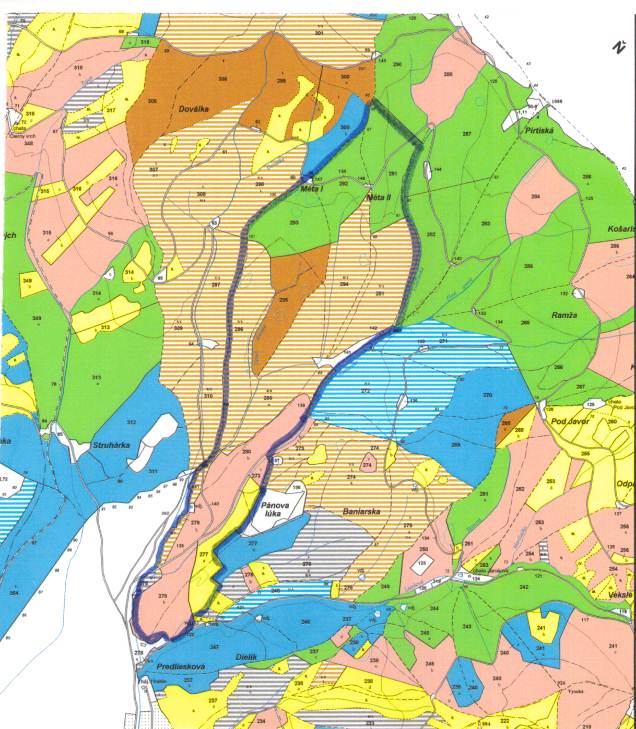 